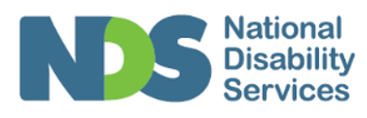 Enterprise Training Program (ETP) – Attendance SubsidyFrequently Asked QuestionsContents1.	Background to the ETP and the attendance subsidy	12.	What is covered?	23.	How much is covered per worker?	24.	How much can my organisation request?	25.	How long is the attendance subsidy available for?	26.	For whom can the wage attendance subsidy be claimed?	37.	What training can attract the training attendance subsidy?	38.	Who can conduct the training?	49.	What are the steps to apply for the Training Attendance Subsidy?	410.	How will applications be assessed?	411.	How is the subsidy claimed?	512.	When can disability service providers expect to be reimbursed?	513.	Can disability service providers apply more than once?	514.	What happens if a worker does not complete training requirement?	615.	Who can be contacted for help?	6Appendix 1: List of Qualifications & Skill Sets	7Appendix 2: Panel: Registered Training Providers 	10Background to the ETP and the attendance subsidyThe initiative was introduced in the sector due to the high demand for training as a consequence of the NDIS roll-out. The Department of Training and Workforce Development (DTWD) implemented the Enterprise Training Program (ETP) as part of the National Partnership for Skilling Australians Fund (NPSAF).The ETP is designed to address skills priorities for existing workers, support businesses and ensure that workers have the skills and knowledge to meet the current and future needs of the organisation and industry.The program is a structured partnership between a registered training organisation (RTO) and an organisation, designed to provide funded training places for existing workers targeting identified skills gaps and future workforce requirements. To encourage the uptake of the ETP, the Department of Communities has made available funds for an attendance subsidy to assist with the wage cost of workers attending ETP funded training.What is covered?The ETP attendance subsidy will contribute to the wage and on costs of staff members completing approved ETP training at course unit level.  Breaks, travel time and travel cost are not subsidised.Completion of a course unit is defined as both attending training (however delivered) and completing the assessment, regardless of the assessment outcome. How much is covered per worker?The training attendance subsidy is $45 per hour of worker attendance/assessment.  The subsidy is capped at 100 hours per eligible worker, irrespective of employer.How much can my organisation request?To facilitate fair and equitable access for all NDIS registered service providers to the limited funding available, the assessment of applications will take into consideration the size of the organisation and proposed number of workers and training hours. To discuss your particular circumstances, contact the NDS Project Officer on 9208 9839 / ETPsubsidies@nds.org.au.How long is the attendance subsidy available for?Attendance at training/assessment of units of study that commence delivery from 
1 January 2021 and are completed and invoiced by 17 June 2022 will be eligible for the wage attendance subsidy. ExamplesNadia commences Course Unit A training on 6 January 2021 and completes the assessment on 10 January 2021:  a wage subsidy can be paid.  Nadia commences Course Unit B training on 30 December 2020 and completes the assessment on 5 January 2021:  no subsidy can be paid for any hours of attendance at Unit B.  Nadia commences Course Unit C training on 1 June 2022, completes the assessment and NDS receives the invoice for wage subsidy on 17 June 2022:  a wage subsidy can be paid. Nadia commences Course Unit D training on 10 June 2022, completes the assessment on 17 June 2022 and NDS receives the invoice on 25 June: no subsidy can be paid for any hours of attendance at Unit D. For whom can the wage attendance subsidy be claimed?NDIS registered service providers in the social assistance and allied health sectors can claim for their employees who: provide direct support for people with disability, orsupervise direct support workers (first line supervisors), andmeet eligibility to participate in ETP funded training, please head to the Department of Training and Workforce Development websiteWhat training can attract the training attendance subsidy?The ETP is designed to develop and build the skill capacity of existing workers.The wage subsidy can be payable for worker attendance and assessment of course units funded through the ETP (Appendix 1), specifically:course units within nationally recognised full qualificationsexisting worker traineeships and skill sets from the CHC Community Services Training Package, the HLT Health Training Package and accredited courses/skill sets targeting the Social Assistance and Allied Health sectors. Who can conduct the training?Registered training providers on the ETP panel.  Refer to Appendix 2.What are the steps to apply for the Training Attendance Subsidy?Step 1: NDIS registered service providers contact the NDS Project Officer on 9208 9839 / ETPsubsidies@nds.org.au to discuss interest and eligibilityStep 2:Complete ETP Subsidy Expression of Interest Form provided by the NDS Project Officer and lodge at ETPsubsidies@nds.org.auNDS will assess the EOI and provide written pre-approval.Step 3:NDIS registered service provider works with preferred training organisation to apply to DTWD for ETP funding.  Attendance subsidy pre-approval notification from NDS must be lodged with the ETP application.Step 4:Provide to NDS your ETP funding approval from DTWD to confirm the attendance subsidy.  NDS will provide written confirmation of attendance subsidy arrangement.* NDIS registered service providers which have lodged an attendance subsidy EOI, should advise the NDS Project Officer to confirm the outcome of their ETP application.How will applications be assessed?Applications will be assessed in order of receipt until the subsidy budget is fully allocated.  Contingent upon the pattern of demand which emerges, funding rounds may be considered in order to facilitate fair and equitable access for all NDIS registered service providers to the limited funding available.  Applicants who are unsuccessful will receive feedback and may have the opportunity to reapply if funds are still available. How is the subsidy claimed?Within six weeks of a worker completing a course unit (i.e. training and assessment components), the NDIS registered service provider must lodge with the NDS Project Officer via email at ETPsubsidies@nds.org.au.Invoice: An invoice addressed to National Disability Services, detailing their organisation name, postal address, ABN, subsidy amount, organisation’s bank details, email address for the remittance advice, other identifiers required by the invoicing organisation.Details of training attendance and completion of assessment to support wage subsidy claim:Attendee full nameName of training providerFor each completed course unitCourse unit ID Course unit nameHours attended at training and assessmentRecords of attendance provided by the training provider (if available).The NDS will seek further evidence of attendance from DTWD and registered training organisations if required.When can disability service providers expect to be reimbursed?The attendance subsidy will be paid within three weeks of receipt of both the invoice and evidence of completed training/assessment.  Can disability service providers apply more than once?NDS will assess new applications made by NDIS registered service providers in accordance with the established process and considerations of fairness and equity of access to the attendance subsidy. What happens if a worker does not complete training requirement? To receive the training attendance subsidy for a worker, training hours must be attended and the assessment completed.ExamplesNadia attends all the hours of training and completes the assessment for Course Unit A, however was not assessed as competent: a subsidy can be claimed for Nadia’s training and assessment hours Nadia attends 10 of the 15 hours of training associated with Course Unit B and does not complete the assessment: a subsidy cannot be claimed for any of these hours.Nadia attends 10 of the 15 hours of training associated with Course Unit C but completes the 2 hour assessment: a subsidy can be claimed for the 10 training hours and 2 hour assessment.Who can be contacted for help?Sumi Behsman is the NDS Project Officer for the ETP Attendance Subsidy:Telephone:	08 9208 9839Mobile:	0448 802 767Email: 	ETPsubsidies@nds.org.auPost: 	PO Box 184  Northbridge  WA  6865Appendix 1: List of Qualifications & Skill SetsList of Eligible Qualifications* Eligible under Existing Worker traineeshipsList of Eligible National Skill SetsAppendix 2: Panel: Registered Training Providers Qualification IdQualification NameCHC22015 *Certificate II in Community ServicesCHC24015Certificate II in Active VolunteeringCHC32015 *Certificate III in Community ServicesCHC33015 *Certificate III in Individual SupportCHC34015Certificate III in Active VolunteeringCHC40313 *Certificate IV in Child, Youth and Family InterventionCHC42015 *Certificate IV in Community ServicesCHC43015 *Certificate IV in Ageing SupportCHC43115 *Certificate IV in DisabilityCHC43215Certificate IV in Alcohol and Other DrugsCHC43315 *Certificate IV in Mental HealthCHC43415Certificate IV in Leisure and HealthCHC43515 *Certificate IV in Mental Health Peer WorkHLT20113 *Certificate II in Aboriginal and/or Torres Strait Islander Primary Health CareHLT23215 *Certificate II in Health Support ServicesHLT26115 *Certificate II in Indigenous Environmental HealthHLT30113 *Certificate III in Aboriginal and/or Torres Strait Islander Primary Health CareHLT31115Certificate III in Non-Emergency Patient TransportHLT33015 *Certificate III in Allied Health AssistanceHLT33115 *Certificate III in Health Services AssistanceHLT33215Certificate III in Health Support ServicesHLT35015 *Certificate III in Dental AssistingHLT36015Certificate III in Population HealthHLT36115 *Certificate III in Indigenous Environmental HealthHLT37315Certificate III in Health AdministrationHLT40113Certificate IV in Aboriginal and/or Torres Strait Islander Primary Health CareHLT40213 *Certificate IV in Aboriginal and/or Torres Strait Islander Primary Health Care  PracticeHLT41115Certificate IV in Health CareHLT43015 *Certificate IV in Allied Health AssistanceHLT45015 *Certificate IV in Dental AssistingHLT46015Certificate IV in Population HealthHLT46115Certificate IV in Indigenous Environmental HealthHLT47415Certificate IV in AudiometryHLT47715Certificate IV in Medical Practice Assisting10719NATCertificate IV in Leadership and Innovation in Dementia ServicesQualification IdSkill Set NameCHCSS00061Family support services work skill set - provide supportCHCSS00063Working with families skill setCHCSS00066Client-oriented service delivery skill setCHCSS00067Administer and Monitor Medication Skill SetCHCSS00070Assist Clients with Medication Skill SetCHCSS00071Basic Foot Care Skill SetCHCSS00075Chronic Disease Self-ManagementCHCSS00076Coordinate Client Directed ServicesCHCSS00078High Support and Complex Care - Aged CareCHCSS00084Lead and support colleaguesCHCSS00087Risk ManagementCHCSS00089Service Coordination and CollaborationCHCSS00091Team LeaderCHCSS00093Alcohol and Other Drugs Skill SetCHCSS00094High Support and Complex Care - Disability Skill SetCHCSS00095Dementia Support - Service Delivery Skill SetCHCSS00096Disability Work - Behaviour Support Skill SetCHCSS00097Individual Support - Ageing Skill SetCHCSS00098Individual Support - Disability Skill SetCHCSS00099Individual Support - Home and Community (Ageing) Skill SetCHCSS00100Individual Support - Home and Community (Disability) Skill SetCHCSS00102Mental Health Co-existing Needs Skill SetCHCSS00103Mental Health Peer Work Skill SetCHCSS00105Palliative Approach Skill SetCHCSS00106Facilitate Independent Travel Skill SetCHCSS00110Mediation Skill SetCHCSS00112Suicide Bereavement Support Skill SetCHCSS00113Crisis Support Skill SetHLTSS00027Occupational First Aid Skill SetHLTSS00029Ear and Hearing Health Skills Set for Aboriginal and/or Torres Strait Islander  Primary Health CareHLTSS00035Chronic Condition Self-management for Aboriginal and/or Torres Strait  Islander Clients Skill SetHLTSS00036Aboriginal and/or Torres Strait Islander Eye Health Coordinator Skill SetHLTSS00038Aboriginal and/or Torres Strait Islander Disability Care Skill SetHLTSS00039Aboriginal and/or Torres Strait Islander Aged Care Skill SetHLTSS00044Nutrition Support Skill Set for Aboriginal and/or Torres Strait Islander  CommunitiesHLTSS00047Audiometry Skill SetHLTSS00049Oral Health Care Skill SetHLTSS00050Oral Health Care Skill Set for Aboriginal and/or Torres Strait Islander Health  WorkersHLTSS00051Allied Health Assistance - Community Rehabilitation Skill SetHLTSS00052Allied Health Assistance - Nutrition and Dietetics Skill SetHLTSS00053Allied Health Assistance - Occupational Therapy Skill SetHLTSS00054Allied Health Assistance - Physiotherapy Skill SetHLTSS00055Allied Health Assistance - Podiatry Skill SetHLTSS00056Allied Health Assistance - Social Work Skill SetHLTSS00057Allied Health Assistance - Speech Pathology Skill SetHLTSS00061Food safety supervision skill set - for community services and health  industriesLegal NameTrading NameContact personContact telephoneContact emailWebsiteActiv Foundation IncActiv PathwaysTrish Ridley08 9387 04960412 268 774trish.ridley@activ.asn.auactiv.asn.auAlzheimers Australia WA LtdAlzheimers WASharon Richards08 9388 2800sharon.richards@alzheimerswa.org.aualzheimerswa.org.auAMA Services (WA) Pty LtdAMA Training ServicesJan Norberger0488 792 153jan.norberger@amawa.com.auamatraining.edu.auAmana Living IncorporatedAmana Living Training InstituteRathini Sonnadara0400 767 616rsonnadara@amanaliving.com.autraining.amanaliving.com.auATC Work Smart Inc.Corporate First  Aid AustraliaTony Sommerville0408 714 6171300 177 337tony@corporatefirstaid.com.aucorporatefirstaid.com.auAustralian Professional Skills Institute Pty LtdAustralian Professional Skills InstituteLiza Gomes08 6365 4386liza.gomes@apsi.edu.auapsi.edu.auCentral Regional TAFECentral Regional TAFEKaren Watts08 9956 2716karen.watts@crtafe.wa.edu.aucentralregionaltafe.wa.edu.auFlex-Ability Pty LtdMy Flex TrainingTherese De Luce08 9427 7514theresed@myflexhealth.com.aumyflexhealth.com.au/trainingInsight Training Group Australia Pty LtdInsight TrainingAmanda Barrett0438 302 321amanda.barrett@insight.edu.auinsight.edu.auKimberley Aboriginal Medical Service LtdKAMS RTORaelene McKenn a08 9194 3200rtoteamleader@kamsc.org.aukams.org.auNorth Metropolitan TAFENorth Metropolitan TAFEJulie Fereday0409 752 116julie.fereday@nmtafe.wa.edu.aunmtafe.wa.edu.auNorth Regional TAFENorth Regional TAFECheryl SongLoong08 9158 56090439 248 378cheryl.songloong@nrtafe.wa.edu.aunrtafe.wa.edu.auRoman Catholic Archbishop of PerthCentacare Employment and TrainingMaree Cleaver08 9482 7000mcleaver@centacarewa.com.aucentacarewa.com.auSMR Learning Services Pty LtdTrainSmart Australia,  New Horizons Learning Centre (Perth)Michael Philip08 9265 96000406 371 744mphilip@tsa.edu.autsa.edu.auSouth Metropolitan TAFESouth Metropolitan TAFECarole Little0439 696 827carole.little@smtafe.wa.edu.ausmtafe.wa.edu.auSouth Regional TAFESouth Regional TAFETiana Spencer08 9780 7256tiana.spencer@srtafe.wa.edu.austrafe.wa.edu.au